Výtvarná výchova 8.C – 8. ročníkObjekt, sídlo, areálObjekt –  je to, na čo sa zameriava činnosťmôže to byť vec, predmet, výrobná alebo hospodárska jednotka, samostatná stavbaSídlo – v humánnej geografii: miesto s (trvalým alebo dočasným) obytným zariadením pre človeka, pozri sídlo (geografická jednotka) miesto, kde sídli úrad, inštitúcia, ustanovizeň, spoločnosť a pod. (napr. sídlo vlády, sídlo provincie) miesto pôsobenia (napr. sídlo kultúry)Areál – vymedzená časť územia, pozemky so stavbami: a. výstaviskaÚLOHA:Poznáte nejaké sídla v Prešovskom kraji? VymenujteVytlačte si mapu Prešovského kraja (akúkoľvek) a zakreslite v nej sídla, ktoré poznáte.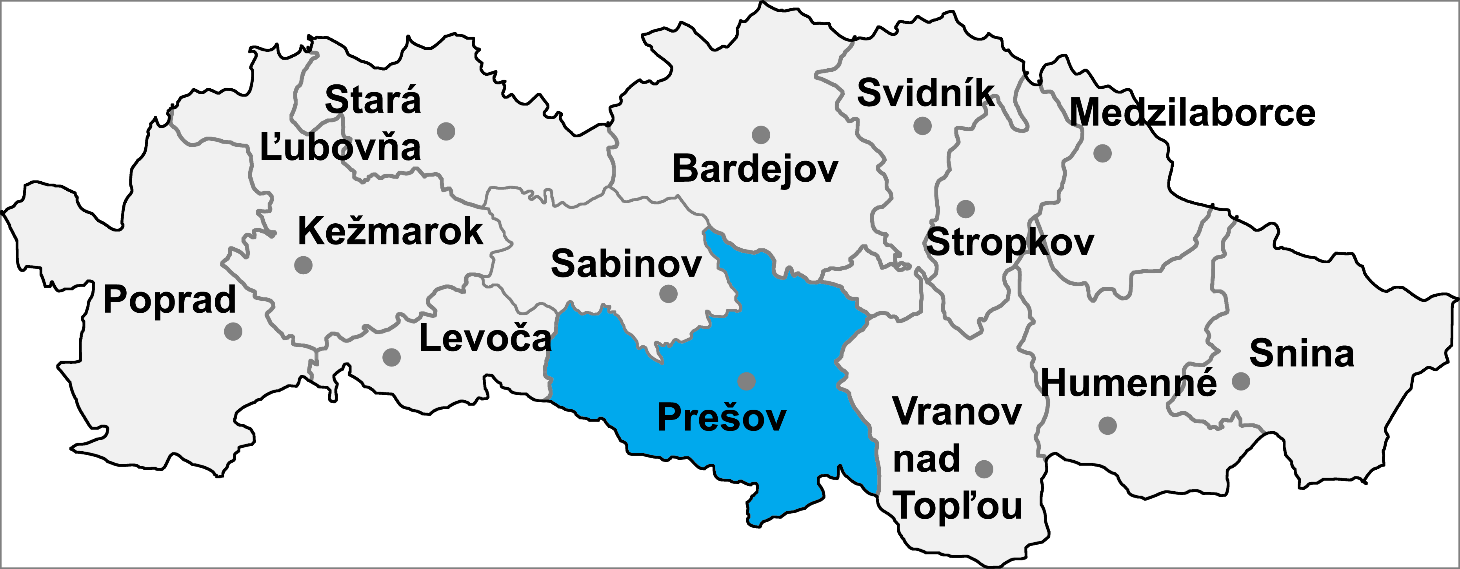 